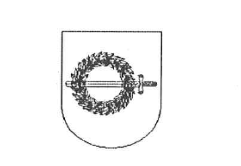 GARGŽDŲ „MINIJOS“ PROGIMNAZIJA                                                                      TVIRTINU                                                                       Direktorius                                                                            Julius Gindulis2019 METŲ VASARIO MĖNESIO VEIKLOS PLANAS2019-01-31 Nr.6GargždaiEil.Nr.Renginio pavadinimasDataAtsakingasVykdo1.POSĖDŽIAI, SUSIRINKIMAI1.1-4 klasių tėvų susirinkimas Gobergiškės skyriuje.2019-02-01R. Meilytė- JurjonienėJ. RonningR. Meilytė- Jurjonienė2.I-ojo pusmečio rezultatų aptarimas.2019-02-06D. BušeckienėPradinių klasių mokytojai3. Mokytojų tarybos posėdis. Pirmojo pusmečio 1-4 kl. mokinių mokymo(si) rezultatai.2019-02-07D. BušeckienėMokyklos mokytojai, pagalbos mokiniui specialistai4.Atvirų durų diena tėvams.2019-02-07J. GindulisMokyklos mokytojai, pagalbos mokiniui specialistai5.Mokyklos tarybos posėdis.2019-02-26J. GindulisMokyklos tarybos nariai2.VEIKLOS STEBĖSENA1.Mokytojų R. Šimkutės D. Vaitkevičiaus pamokų stebėjimas.2019 vasarisL. ZubauskienėL. Zubauskienė3.TIRIAMOJI VEIKLA1.Bandomieji matematikos ir gamtos mokslų standartizuoti testai 6 ir 8 klasėse. 2019-02-04/08O. GirkontienėMatematikos bei gamtos mokslų mokytojai dirbantys 6-ose ir 8-ose klasėse.2.Gabių mokinių 2 klasėje nustatymas bendradarbiaujant su PPT tarnyba.2019 vasarisD. BušeckienėJ. RonningJ. Ronning2 klasių mokytojosPPT tarnyba4.METODINĖ VEIKLA1.PM metodinės grupės susirinkimai.pagal poreikįV. JokubaitienėPM specialistai2.Lietuvių k. MG susirinkimas2019-02-06R. LygutaitėMG narėsAtviros pamokos mokyklos pedagogams.2019 vasarisD. BušeckienėR. ValskienėB. RatkuvienėA. Kundrotienė3.Tarptautinių projektų darbo patirties pristatymas respublikinėje švietimo įstaigų „Projektų mugėje“. Stendinis pranešimas.2019 -02-10S.PiaulokienėV.BarbšienėS.Piaulokienė5.RENGINIAI1.Mokyklinė biologijos olimpiada 5-8 kl. mokiniams.2019 02 04/08R. BalsytėGamtos mokslų mokytojai2.Saugesnio interneto dienos minėjimas.2019 02 05L. ZubauskienėR. BirgėlienėR. UrbonienėJ. Šalminienė3.Paskaita „Amerika“ nuo Aliaskos iki Ugnies Žemės"(pagal gabių mokinių ugdymo programą).2019 02 07A. Pakamorienė5-8 klasių mokiniai4.Klaipėdos rajono bendrojo ugdymo mokyklų pradinių klasių mokinių anglų kalbos konkurso ,,Smart and  Quick” organizavimas.2019-02-08A. JašmontienėA. Jašmontienė,  Klaipėdos rajono bendrojo ugdymo mokyklų anglų kalbos mokytojos, 3-4 kl. mokiniai5.Mokinių komandos rengimas Klaipėdos rajono bendrojo ugdymo mokyklų pradinių klasių mokinių anglų kalbos konkursui ,,Smart and  Quick”.2019-02-08B. RatkuvienėA. JašmontienėB. RatkuvienėA. Jašmontienė4 kl. mokiniai6.Progimnazijos 6-ų klasių mokinių rusų kalbos dailiojo rašymo konkursas.2019 02 13V. Mikšienėrusų kalbos mokytojos, 6-ų klasių mokiniai7.Rajoninis civilinės saugos piešinių konkursas ,,Ar pažįsti pavojaus veidą?“iki  vasario 15V. DargužienėL. Sukurienė1-8 klasių mokiniai8.Sveikatos mokymas „Narkotinės medžiagos,  jų poveikis organizmui“.2019 vasarisV. Žutautienė8 klasių mokiniai9.Progimnazijos meninio skaitymo šventė-konkursas.2018 02 14R. LygutaitėMG narės10.Netradicinė ugdymo diena, skirta Žemaitijos metams paminėti „Lietuva – Žemaitėjė mona Tievyne“.2019 02 15V. Majauskienė, L. Liatukienė, D. Grigaitienė1-4 klasių mokiniai11.„Proto mūšis“ 5 – 8 kl., skirtas Lietuvos valstybės atkūrimui paminėti.2019 02 15G. JanuškienėJ. Grimalienė5-8 klasių mokiniai12.Modelių kūrimas per socialinių mokslų pamokas: Gargždų „Minijos“ progimnazijos 5-8 kl. mokinių kūrybinių darbų paroda2019 vasarisG. JanuškienėA. PakamorienėG. JanuškienėA. Pakamorienė13.Mokyklos gimtadienio diskoteka.2019 02 15E. Kiaulakienė5-8 klasių mokiniai	14.Edukacinė išvyka į Klaipėdos „Roshen“ įmonę.2019-02-25D. PaukštienėE. ŠunbarauskienėD. GrigaitienėG.Jucienė1a, 1b, 2a, 2d  kl. mokiniai15.Olimpiada „Mano gaublys“ 6-8 klasėms.2019 02 26A. PakamorienėŽ. Surplienė6-8 klasių mokiniai16.Rajono mokyklų 6-ų klasių mokinių dailiojo rašymo konkursas.2019 02 27V. Mikšienėrusų kalbos mokytojos, 6-ų klasių mokiniai17.Akcija „Metų knygos rinkimai“. Nominuotų knygų pristatymai 2-4 klasėse.2019 vasarisE. PiaulokienėŽ. BartkevičienėA. Jančauskienė5c, 6a klasės mokiniai18.Projektas ,,Močiutės austu taku per Lietuvą einam“. Integruotos lietuvių kalbos, dailės, informacinių technologijų, muzikos pamokos 5-6 kl. mokiniams.2019 vasarisL. ZubauskienėE. PiaulokienėR. BirgėlienėE. PiaulokienėA.TamošauskienėD. PrunskienėR. TamošaitienėA. JančauskienėR. LygutaitėŽ. BartkevičienėR. Anužis19.Tarpklasinės salės futbolo varžybos2019 vasarisM. Jonelys5-8 kl. mokiniai20.Tarpklasinės smiginio varžybos.2019 vasarisJ. Žukauskienė6-8 klPROJEKTINĖ VEIKLA1.Tyrimas „Kodėl  pirmosios gyvenvietės kūrėsi prie vandens“ pagal projekto „Water is Life“ veiklos programą 2018-1-DE03-KA229-047332_4.2019-02-14-31S.PiaulokienėV.BarbšienėS.Piaulokienė  L.Sukurienė 8 klasių  mokiniai2.Apklausa „Sustainable development. Ar mokiniai turi išsiugdę aplinką tausojantį požiūrį“ pagal Erasmus+ projekto „Be the change“ programą.2019 vasarisS. Piaulokienė3-4 kl. mokiniai, A. JašmontienėNMVA projektas „Geras mokymasis geroje mokykloje“NMVA projektas „Geras mokymasis geroje mokykloje“NMVA projektas „Geras mokymasis geroje mokykloje“NMVA projektas „Geras mokymasis geroje mokykloje“NMVA projektas „Geras mokymasis geroje mokykloje“1.Projekto komandos susirinkimai.vasario 6, 13, 27L. ZubauskienėProjekto komanda 2.Projekto veiklos plano pristatymas mokyklos bendruomenei.2019 02 07L. ZubauskienėProjekto komandaES bendrai finansuojamas projektas Nr. 09.2.1-ESFA-k-728-01-0022 ,,Motyvuoti mokytojai ir tėvai, – motyvuoti mokiniai”ES bendrai finansuojamas projektas Nr. 09.2.1-ESFA-k-728-01-0022 ,,Motyvuoti mokytojai ir tėvai, – motyvuoti mokiniai”ES bendrai finansuojamas projektas Nr. 09.2.1-ESFA-k-728-01-0022 ,,Motyvuoti mokytojai ir tėvai, – motyvuoti mokiniai”ES bendrai finansuojamas projektas Nr. 09.2.1-ESFA-k-728-01-0022 ,,Motyvuoti mokytojai ir tėvai, – motyvuoti mokiniai”ES bendrai finansuojamas projektas Nr. 09.2.1-ESFA-k-728-01-0022 ,,Motyvuoti mokytojai ir tėvai, – motyvuoti mokiniai”1.Sistemingų konsultacijų su tėvais bei mokiniais grafiko sudarymas.iki vasario 4 d.R. Balsytė5-7 klasių vadovės, matematikos mokytojos2.Sistemingos 5-7 klasių vadovių konsultacijos su tėvais bei mokiniais.2019 m. vasario mėn.R. Balsytė5-7 klasių vadovai3.Sistemingos matematikos mokytojų konsultacijos su 5-7 klasių  mokinių tėvais bei mokiniais.2019 m. vasario mėn.R. Balsytė5-7 klasių matematikos mokytojos4.Aktyviai į mokinio ugdymo procesą įtraukiančių projektų tėvams rengimas ir vykdymas.2019 m. vasario mėn.R. Balsytėmatematikos mokytojos5.Ataskaitų apie aktyviai į mokinio ugdymo procesą įtraukiančių  projektų tėvams vykdymą teikimas.2019 m. vasario mėn.R. Balsytėmatematikos mokytojos6.Matematikos mokytojų dalyvavimas bendruose projekto mokyklų matematikos mokytojų susitikimuose bendrai kurti ir dalintis idėjomis.2019 m. vasario mėn.R. Balsytėmatematikos mokytojos7.Klasės vadovų ir matematikos mokytojų vertinimo sistemos pristatymas.2019 m. vasario mėn.R. BalsytėJ. Gindulis,R. Balsytė,L. Zubauskienė,klasių vadovės ir matematikos mokytojos8.Sistemos įgyvendinimas per grįžtamojo ryšio pokalbius (mokyklos vadovų pokalbiai su klasių vadovėmis ir matematikos mokytojomis).2019 m. vasario mėn.R. BalsytėJ. GindulisR. BalsytėL. Zubauskienė6.ATASKAITOS1.Duomenų pateikimas švietimo skyriui apie mokyklos nelankančius ir vengiančius lankyti mokinius. 2019 02 08V. JokubaitienėG. DonylėV. JokubaitienėG. Donylė2.Metinė ikimokyklinio ugdymo statistinė ataskaita ŠV-03.iki 02 08D. BušeckienėD. Bušeckienė3.Logopedų pusmečio ataskaita.2019 02 04N. GrimalienėV. DamulienėN. GrimalienėV. Damulienė